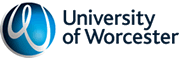 Peer-Supported Review of Teaching FormSection 1Name: (Reviewee)                                        Name: (Reviewer)                                      Date:Section 2Describe the focus of the review:Section 3Key points arising from the review: Section 4Outline of plans for possible future development:Section 5i. Additional Reviewer’s comments if necessary (e.g. examples of good practice, innovations etc)Signed………………………………………………………………………….. Date…………………………………………ii. Reviewee’s comments (e.g. confirmation that review was conducted in supportive, professional manner, identification of any CPD needs etc)Signed………………………………………………………………………….. Date…………………………………………